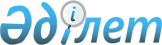 Об утверждении схемы и порядка перевозки в общеобразовательные школы детей, проживающих в отдаленных населенных пунктах Тарбагатайского района
					
			Утративший силу
			
			
		
					Постановление акимата Тарбагатайского района Восточно-Казахстанской области от 21 июля 2015 года N 455. Зарегистрировано Департаментом юстиции Восточно-Казахстанской области 20 августа 2015 года N 4116. Утратило силу - постановлением акимата Тарбагатайского района Восточно-Казахстанской области от 14 марта 2016 года № 138      Сноска. Утратило силу - постановлением акимата Тарбагатайского района Восточно-Казахстанской области от 14.03.2016 № 138 (вводится в действие со дня подписания).

      Примечание РЦПИ.

      В тексте документа сохранена пунктуация и орфография оригинала.

      В соответствии с подпунктом 3-1) пункта 3 статьи 14 Закона Республики Казахстан от 4 июля 2003 года "Об автомобильном транспорте" акимат Тарбагатайского района ПОСТАНОВЛЯЕТ:

      1. Утвердить схему и порядок перевозки в общеобразовательные школы детей, проживающих в отдаленных населенных пунктах Тарбагатайского района согласно приложениям 1, 2 к настоящему постановлению.

      2. Настоящее постановление вводится в действие по истечении десяти календарных дней после дня его первого опубликования.

 Схема перевозки в общеобразовательные школы детей, проживающих в отдаленных населенных пунктах Тарбагатайского района Порядок перевозки в общеобразовательные школы детей, проживающих в отдаленных населенных пунктах Тарбагатайского района
1. Порядок перевозок детей      1. Перевозки детей осуществляются автобусами, микроавтобусами, оборудованными в соответствии с требованиями законодательства к перевозке пассажиров и багажа автомобильным транспортом.

      2. Перевозчиком детей (далее – Перевозчик) является организация образования, использующая для перевозки принадлежащие ей автобусы, с соблюдением требований законодательства в отношении перевозчиков.

      3. Перед выполнением перевозок Перевозчик оформляет решение об организации перевозки детей приказом, регламентировав в нем обязанности должностных лиц, маршрут следования и мероприятия по обеспечению безопасности детей.

      4. При неблагоприятных изменениях дорожных или метеорологических условий, создающих угрозу безопасности перевозок, в случаях, предусмотренных действующими нормативными документами о временном прекращении движения автобусов, Перевозчик отменяет рейс и немедленно принимает меры по доведению информации об этом до перевозимых детей.

      5. При неблагоприятных изменениях дорожных условий в иных обстоятельствах (ограничение движения, появление временных препятствий, при которых водитель не может ехать в соответствии с расписанием, не повышая скорости), расписание корректируется в сторону снижения скорости (увеличения времени движения). 

      6. На каждый автобус, осуществляющий перевозку детей, Перевозчик назначает ответственных сопровождающих лиц из числа своих сотрудников, прошедших подготовку по методам оказания доврачебной помощи и специальный инструктаж по обеспечению безопасности при перевозке детей автобусами.

      7. Инструктаж проводит лицо, ответственное за обеспечение безопасности дорожного движения в организации образования.

      8. Для перевозки детей допускаются водители, отвечающие требованиям законодательства Республики Казахстан.

      9. Водителю автобуса при перевозке детей запрещается:

      1) следовать со скоростью более 60 км/час;

      2) изменять маршрут следования;

      3) перевозить в салоне автобуса, в котором находятся дети, любой груз, багаж или инвентарь, кроме ручной клади и личных вещей детей;

      4) выходить из салона автобуса при наличии детей в автобусе, в том числе при посадке и высадке детей;

      5) осуществлять движение автобуса задним ходом;

      6) покидать свое место или оставлять транспортное средство, если им не приняты меры, исключающие самопроизвольное движение транспортного средства или использование его в отсутствие водителя.

      10. Движение автобуса с места посадки (высадки) водителю разрешается начинать только после сообщения сопровождающего об окончании посадки (высадки) и полного закрытия дверей автобуса.

      11. При подъезде транспортного средства сопровождающие не должны допускать выхода детей ему навстречу и нахождения их у проезжей части.

      12. Сопровождающие подводят детей к месту посадки в организованном порядке (младших детей – построенных попарно). Посадка производится через переднюю дверь автобуса.

      13. Сопровождающие обеспечивают надлежащий порядок среди детей во время посадки в автобус и высадки из него, при движении автобуса и во время остановок.

      14. Посадка детей в автобус производится после полной остановки автобуса на посадочной площадке под руководством сопровождающих и под наблюдением водителя.

      15. Во время поездки сопровождающие не допускают, чтобы дети:

      1) стояли и ходили по салону;

      2) прислонялись к дверям и окнам;

      3) ставили тяжелые и неустойчивые личные вещи на верхние полки;

      4) размещали ручную кладь в проходах и на площадках у входов (выходов);

      5) высовывались в оконные проемы;

      6) выбрасывали из окон мусор и какие-либо иные предметы;

      7) отвлекали водителя от управления транспортным средством, кроме сообщений о ситуации, угрожающей здоровью и жизни пассажиров, направленных на предотвращение несчастного случая;

      8) пользовались аварийным оборудованием в ситуациях, не угрожающих жизни и здоровью пассажиров;

      9) открывали двери;

      10) дрались, толкались, устраивали подвижные игры.

      16. Высадка детей из автобуса во время стоянок (остановок) осуществляется через переднюю дверь. Первым из автобуса выходит сопровождающий. Во время стоянок (остановок) сопровождающий находится возле передней части автобуса, и наблюдает за высадкой детей и за тем, чтобы дети не выбегали на проезжую часть дороги.

      17. При высадке из автобуса каждый из детей переносит личные вещи одной рукой, а другой при спуске по ступенькам должен держаться за поручень. Рюкзаки и сумки, носимые через плечо, учащиеся должны снять с плеч и взять в руки, чтобы не потерять равновесие и не травмировать других пассажиров.

      18. При высадке сопровождающие не допускают, чтобы дети:

      1) двигаясь к двери, толкались, дрались;

      2) спрыгивали со ступенек;

      3) обходили транспортное средство со стороны проезжей части, выходили на нее;

      4) устраивали подвижные игры вблизи проезжей части.

      19. После высадки сопровождающие:

      1) пересчитывают детей, прибывших к месту назначения;

      2) в организованном порядке сопровождают их от места высадки и площадок для стоянки автобусов.

 2. Заключительные положения      20. Отношения по перевозкам в общеобразовательные школы детей, проживающих в отдаленных населенных пунктах района, не урегулированные настоящим порядком, регулируются в соответствии с действующим законодательством Республики Казахстан.


					© 2012. РГП на ПХВ «Институт законодательства и правовой информации Республики Казахстан» Министерства юстиции Республики Казахстан
				
      Исполняющий обязанности акима

К. Мауадинов
Приложение 1 к постановлению 
акимата Тарбагатайского района 
от "21" июля 2015 года № 455№

Прямой маршрут

Обратный маршрут

1

Остановка: С населенных пунктов Шыбынды, 60-жылдык, Училище села Каргыба Кумкольского сельского округа Тарбагатайского района до коммунального государственного учреждения "Общеобразовательная средняя школа имени Ю.А.Гагарина" села Каргыба Кумкольского сельского округа

С коммунального государственного учреждения "Общеобразовательная средняя школа имени Ю.А.Гагарина" в селе Каргыба Тарбагатайского района до населенных пунктов Училище, 60 жылдык, Шыбынды Кумкольского сельского округа Тарбагатайского района 

2

Остановка: С населенных пунктов Аккала села Екпин Екпинского сельского округа Тарбагатайского района до коммунального государственного учреждения "Общеобразовательная средняя школа имени Ы.Кабекова" села Екпин Екпинского сельского округа

С коммунального государственного учреждения "Общеобразовательная средняя школа имени Ы.Кабекова" в селе Екпин Тарбагатайского района до населенных пунктов Аккала села Екпин Екпинского сельского округа Тарбагатайского района

3

Остановка: С населенных пунктов Бесшатыр Сатпаевского сельского округа Тарбагатайского района до коммунального государственного учреждения "Общеобразовательная средняя школа имени С.Сейфулина" села Сатпаев Сатпаевского сельского округа

С коммунального государственного учреждения "Общеобразовательная средняя школа имени С.Сейфулина" в селе Сатпаев Тарбагатайского района до населенных пунктов Бесшатыр Сатпаевского сельского округа Тарбагатайского района

4

Остановка: С населенных пунктов "Жол курлыс" Карасуского сельского округа Тарбагатайского района до коммунального государственного учреждения "Общеобразовательная средняя школа имени Акмектеп" села Акмектеп Карасуского сельского округа

С коммунального государственного учреждения "Общеобразовательная средняя школа имени Акмектеп" в селе Акмектеп Тарбагатайского района до населенных пунктов "Жол кұрлыс" Карасуского сельского округа Тарбагатайского района

5

Остановка:С населенных пунктов Казахстан Кабанбайского сельского округа Тарбагатайского района до коммунального государственного учреждения "Общеобразовательная средняя школа имени К.Сатпаев" села Шенгелди Кабанбайского сельского округа

С коммунального государственного учреждения "Общеобразовательная средняя школа имени К.Сатпаева" в селе Шенгелди Тарбагатайского района до населенных пунктов Казахстан Кабанбайского сельского округа Тарбагатайского района

6

Остановка:С населенных пунктов "Жана тілеу" Акжарского сельского округа Тарбагатайского района до коммунального государственного учреждения "Общеобразовательная средняя школа имени М.Ауезов" села Акжар Акжарского сельского округа

С коммунального государственного учреждения "Общеобразовательная средняя школа имени М.Ауезов" в селе Акжар Тарбагатайского района до населенных пунктов "Жаңа тілеу" Акжарского сельского округа Тарбагатайского района

7

 Остановка:С населенных пунктов "Жоке" "Келте булак" Жетаральского сельского округа Тарбагатайского района до коммунального государственного учреждения "Общеобразовательная средняя школа имени Асусай" села Асусай Жетаральского сельского округа

С коммунального государственного учреждения "Общеобразовательная средняя школа имени Асусай" в селе Асусай Тарбагатайского района до населенных пунктов Жоке,Келте булак Жетиаральского сельского округа Тарбагатайского района

Приложение 2 к постановлению 
акимата Тарбагатайского района 
от "21" июля 2015 года № 455